Masters HandbookInstructional Systems & Learning Technologies ProgramAcademic Year 2022-2023Department of Educational Psychology and Learning SystemsCollege of Education, Florida State University3210 Stone Building 1114 W. Call StreetTallahassee, FL 32306-4459Telephone: (850) 644-4592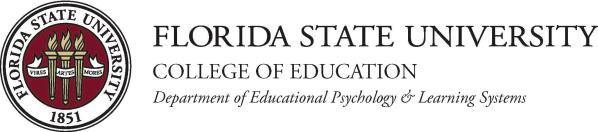 The policies identified in this document are to be construed in light of existing University policies and with deference to the requirements imposed on graduate education by the University, the Board of Trustees of Florida State University, and the Governing Board of the State University System of Florida. The information outlined is subject to change and students should be alert to announced revisions required by the faculty of the program, the department, College, and University.Section 1:
About the ProgramGeneral InformationOverviewThe field of Instructional Systems & Learning Technologies is concerned with the processes for creating effective, efficient, and engaging learning environments and with the improvement of educational and training programs through the application of research and technology.This area of specialization incorporates principles from numerous disciplines including education, psychology, communications, and management with the practical aim of improving instruction, learning, and performance. The Florida State University Instructional Systems & Learning Technologies (ISLT) Program is distinctive in that it also provides you with the opportunity to learn the principles and practices of Human Performance Technology, which affords you an expanded set of employment opportunities. This area of professional practice provides a broad perspective on the identification of various causes of human performance problems and the kinds of improvement strategies that are available in addition to programs of instruction, training, and education. More information on the FSU ISLT program can be found at the ISLT webpage: education.fsu.edu/islt.The ISLT Masters of Science is available both online and on campus.Graduate BulletinThe FSU Graduate Bulletin is a complete collection of all applicble policies and procedures that apply to students at FSU. You can access the FSU Graduate Bulletin online at https://registrar.fsu.edu/archive/bulletin/graduate/ or in PDF format. All policies in the Graduate Bulletin apply to graduate students in the program. Program GoalsThe Instructional Systems and Learning Technology Master of Science (ISLT-MS) program at Florida State University is competency-based. Objectives, instruction, assessments, and other experiences are based on these competencies. The skills are also used by students in the ISLT-MS program when generating a performance portfolio.Communication SkillsCommunicate effectively in written, oral, and visual formats.Produce clear, concise and grammatically correct messages.Produce visuals that adhere to the principles of message design.Deliver effective and engaging presentations.Facilitate meetings to achieve agenda and goals.Use appropriate tools to communicate with learners, clients, and other stakeholders.Apply effective questioning and facilitation techniques.Practice active listening.Analysis SkillsAnalyze learning and performance problems to recommend appropriate solutions.Use a variety of analysis practices such as performance system analysis, needs assessment, goal, task, learner, and context analysis.Use appropriate data collection methods and tools to conduct analyses.Determine subordinate and prerequisite knowledge and skills.Analyze content from a variety of human and non-human sources.Use analytics to address learning and performance questions.Estimate costs and benefits for proposed solutions.Write analysis reports and disseminate findings to stakeholders. Design SkillsApply learning theory and systems thinking to design practice.Design interventions to address learning and performance.Design a curriculum, program, or learning solution.Work with subject-matter experts and other team members to design interventions.Align outcomes, strategies, and assessments.Generate appropriate instructional strategies and activities.Apply interaction design principles.Design assessments to measure learning and performance.Identify the scope and sequence for instructional solutions.Use visual design principles appropriately.Generate design documents and disseminate findings to stakeholders.Select, modify or create effective design models.Provide a rationale for design decisions.Technology and Media SkillsSelect and use appropriate technology and media for specific outcomes.Develop instructional materials using a variety of media (e.g., print, audio-visual, multimedia).Develop and use web-based instruction, e-learning, social media, and content management tools.Analyze the characteristics of existing and emerging technology.Use technology correctly for professional communication purposes.Use technology tools in the design process.Analyze the cost and benefit of technology and media use.Provide a rationale for technology and media decisions.Evaluation and Research SkillsDesign and develop formative and summative evaluation plans.Conduct a formative evaluation of an instructional intervention.Write a proposal for a program evaluation.Apply appropriate qualitative and quantitative data collection methods.Construct valid & reliable data collection tools.Collect, analyze, and summarize data. Develop a communication, implementation, and monitoring plan.Manage the evaluation process.Generate evaluation reports and disseminate findings to stakeholders.Provide a rationale for evaluation decisions.Management SkillsDevelop a management plan.Generate a budget.Allocate resources.Establish project scope and goals.Write proposals to obtain resources.Identify and resolve management issues.Manage project personnel.Collaborate with team members, clients, and stakeholders.Use appropriate management tools.Personal & Interpersonal SkillsCollaborate effectively with others.Give and receive constructive feedback.Build positive relationships with team members, clients, and other stakeholdersRecognize and accommodate individual and cultural differences.Adhere to legal guidelines and ethical standards of the profession.Stay current about advances in instructional systems and learning technologyProgram Faculty & StaffFull-Time FacultyProgram StaffOffice of Academic Services and Intern Support (OASIS)OASIS serves as the representative office for the academic dean of the College of Education, assisting graduate students in the steps and milestones required to achieve degree completion. OASIS maintains records for College of Education students, including all paperwork related to graduate study. OASIS serves as the primary liaison between prospective and current graduate students in the College of Education and the University Office of Admissions, the Office of the Registrar, the Center for Global Engagement and The Graduate School. OASIS staff members also assist the educator preparation programs throughout the University to coordinate internship placements and field-based experiences with PK-12 schools and students.OASIS utilizes a graduate student email listserv to inform students of important dates and deadlines and other academic opportunities. Per the University Graduate Bulletin, the official method of communication at Florida State University is the FSU student e-mail account. In order to stay informed and aware, students are required to set up and maintain their account and check it three times per week. If a student chooses to have the official FSU account forwarded to another e-mail account, the student is still held responsible for all information distributed by the University to the FSU account.OASIS Staff Contacts2301 Stone Building, (850) 644-3760Office Hours: Monday – Friday, 8:00 AM – 5:00 PM http://education.fsu.edu/student-resources/student-academic-services-oasisInstructional Systems Student AssociationThe Instructional Systems Student Association (ISSA) is an organization comprised of students, faculty, and alumni of the Instructional Systems program offered by the College of Education at Florida State University. They are dedicated to promoting communication and teamwork among students, alumni, faculty, and staff. Their goals are to enhance the academic and professional development of the IS community and to increase the local and global visibility of the program.All ISLT Masters students are automatically granted membership in ISSA, even if you attend part-time, online, or face-to-face.Contact InformationAddress: 1114 W. Call Street, Tallahassee, FL 32306Email: flstate.issa@gmail.comPhone: 850-644-8784Section 2:
Academic Curriculum AdvisingThe MS Program Coordinator, Kerry Burner, will serve as the Academic Advisor for all students. You can email her (kburner@fsu.edu) with questions or to set up a Zoom meeting. The Academic Advisor is your primary contact and will assist with the following:Course schedulingCourse or program questionsCareer goalsPersonal concernsAcademic resourcesOther general topicsProgram of StudyThe Program of Study (POS) form is a plan for what courses a student will take to earn the degree. The form is specific to the MS and does not reflect any additional certificates that a student may be earning simultaneously. The POS must be filed with OASIS before a student has completed 12 credit hours. MS Degree RequirementsThe Master of Science degree in Instructional Systems & Learning Technologies requires the completion of 36 credit hours of course work, an internship, and a portfolio. Course content focuses on instructional design and development, learning theory, inquiry and measurement, evaluation, performance improvement and emerging technologies. Students apply their knowledge to real world problems. You can complete all degree requirements in two years by enrolling in a minimum of six credit hours in each of six consecutive semesters (fall, spring and summer).Required Courses (21 credit hours – Six Classes + Internship):EME 5601 Introduction to Instructional Systems and Learning Technologies (3)EME 5603 Introduction to Systematic Instructional Design (3)EME 5608 Trends and Issues in Instructional Design (3)EME 5602 Technology and Design (3)EDP 5216 Theories of Learning and Cognition in Instruction (3)EDF 5442 Inquiry and Measurement (3)EDF 5942 Field Lab Internship (3)EDF 8966 Comprehensive Examination: Professional Portfolio (0) Must be completed during your last semester of coursework.Electives (15 credit hours):A minimum of 15 credit hours of electives relevant to Instructional Systems and Learning Technologies are required. Electives courses may count toward the completion of a graduate certificate in either human performance technology or online instructional development. See “Certificates” for more information.CertificatesThree certificates are available through the ISLT program: Human Performance Technology (HPT), Instructional Design and Technology (IDT), and Online Teaching and Learning (OTL). Each certificate has a 15 credit hour load. Courses from one certificate may be taken as electives in the MS program to earn one certificate and the MS simultaneously with no additional fees or time. Earning more than one certificate with the MS requires additional course work. Before completing two courses in any certificate, you must submit the Certificate Admissions Form. (See hyperlinks below for each certificate.)After all certificate coursework is completed, you must submit the Certificate Completion Form. (See hyperlinks below for each certificate.) Completion forms will be forwarded for processing and be posted to your official transcript.For additional information, see “Graduate Certificates” on the ISLT webpage.Human Performance Technology (HPT) Certificate Admissions Form for HPTCertificate Completion Form for HPT	Required Core CoursesHPT Concepts and Processes:EME 5601 Introduction to Instructional Systems (3)EME 6691 Performance Systems Analysis (3) (EME 5601 is prerequisite)EME 6357 Evaluation of Training in HPT (3) (EME 5601 is prerequisite)Electives: Select one from each of the following categories:System Analysis and HPT Solution Design (Select Minimum of One Course)ADE 5189 Staff Training and Development (3)EME 6356 Learning and Web Analytics (3)Or other courses relevant to the theme of this section subject to approval of the Certificate Coordinator.HPT Systems Integration and Project Management (Select Minimum of One Course)EME 6631 Managing Instructional Development (3)EME 6636 A Systems Approach to the Management of Change (3)ADE 5083 Human Resource Development (3)Instructional Design and Technology (IDT) RequirementsCertificate Admissions Form for IDTCertificate Completion form for IDTRequired Core CoursesEME 5457 Introduction to Distance Learning (3)EME 5602 Technology Design Skills (3)EME 5603 Introduction to Systematic Instructional Design (3)ElectivesEME 5077 Mobile Learning (3)EME 6403 Designing for Online Collaborative Learning (3)EME 6415 Development of Computer Courseware (3)EME 6507 Development of Multimedia Instruction (3)EME 6414 Web 2.0 Learning (3)EME 5250 Open Learning (3)EME 5614 Design of Learning Games (3)EME 6356 Learning and Web Analytics (3)EME 6677 Advanced Design and Development (3)Online Teaching and Learning (OTL) RequirementsCertificate Admissions Form for OTLCertificate Completion Form for OTLRequired Core CoursesEME 5456 Online Pedagogy and Course Design (3 hrs)EME 5250 Open Learning (3 hrs)ElectivesEDP 5216 Theories of Learning & Cognition (3 hrs)EME 5457 Introduction to Distance Learning (3 hrs)EME 5603 Introduction to Systematic Instructional Design (3 hrs)EME 6356 Learning & Web Analytics (3 hrs)EME 6403 Design of Online Collaborative Learning (3 hrs)EME 6414 Web 2.0-based Learning & Performance (3 hrs)EME 5078 Design of Online & Digital Adaptive Learning (3 hrs)EME 6415 Courseware Development (3 hrs)InternshipRequirementsStudents enrolled in the Instructional Systems and Learning Technology Master of Science program (ISLT MS) are required to complete a field lab internship consisting of three-credit hours as part of their degree requirements. The purpose of this internship is for you to apply the skills and knowledge obtained in ISLT courses to a real-world project for an actual client. A minimum of 150 hours of work in the ISLT field is required to complete the internship. This typically equates to 10 hours of work each week during a 15-week semester. However, internship hours may be distributed differently throughout one semester and may even span multiple semesters depending on your project and client.An internship may not be completed for your current employer unless it is outside the scope of your regular job duties and is done for a different supervisor.  Students with five or more years of work experience in the ISLT field should discuss alternatives to the internship requirement with their adviser.  Internships can only be waived by your adviser.  In these cases, the internship must be replaced with a three (3) credit hour elective.You must submit a completed and signed memorandum of agreement (MoA) to the ISLT Internship Coordinator prior to beginning the internship project. The form is completed with your client supervisor and submitted to the ISLT Internship Coordinator.  The ISLT Internship coordinator must approve the MoA before it is signed by the client supervisor. DocuSign must be used to execute the final document.You must submit a completed and signed performance appraisal at end of your internship. The form is completed by your client supervisor and submitted to the ISLT Internship Coordinator. Note: A final grade cannot be submitted without submitting this form.You must satisfy the requirements of EDF 5942 during the semester in which you enroll in internship. Failure to do so will result in an unsatisfactory grade.Finding an InternshipStudents are responsible for securing their own internship. You may use the following strategies to secure a position:Consider your career goals and the setting you want for future employment (EX: corporate, government, higher education). Contact practitioners who work in that setting.Monitor the ISLT Listserv (and other sites) for internship and job opportunities: https://lists.fsu.edu/mailman/listinfo/inst-sys.  Make direct contact with employers who post positions to the listserv.Network with ILST alumni and other professionals and participate in social media using tools such as LinkedIn.Contact potential internship sites in your community such as schools, libraries, and non-profit organizations to determine if they have any opportunities. For example, students have created and delivered a workshop on using e-readers for a local library, created educational materials for animal shelter volunteers, and designed curricula and course materials for a Sunday school program.Contact your advisor for additional information or to discuss what internships meet your needs.Registration for EDF 5942You must meet the following requirements before registering for internship credit:An approved program of study must be on file with OASIS;A minimum of 24 credit hours of graduate-level coursework including all required courses for the ISLT master’s degree.Approval of the draft MoA by the MS Advisor who is also the ISLT Internship CoordinatorContact the ISLT Internship Coordinator [kburner@fsu.edu] via email during the semester immediately prior to the one you plan to complete the internship. This email should include a statement that you intend to enroll in internship during the following semester and a copy of your approved program of study showing that you have met all course requirements.  The ISLT Internship Coordinator will send you the MoA to draft with your client.  Once the MoA is approved by the ISLT Internship Coordinator, you will be able to enroll in internship.  The MoA should be executed using DocuSign and submitted to the Canvas coursesite. Be sure to register for three credit hours of EDF 5942. Note: The EPLS department offers several sections of internship each semester so be sure to register for the correct one. This is also a variable credit course, and you must select 3 hours. The default is 1 hour.Other InformationInternships may be paid or unpaid and may require time at an office or be virtual. It is up you to negotiate these factors with your client supervisor.Students who work full-time and require flexibility or who may have a conflict of interest with a more traditional internship should consider volunteer projects. Reach out to the ISLT Internship Coordinator (Kerry Burner) for more information.Internships may require drug tests, background checks, and visas. It is your responsibility to meet these requirements in a timely manner.International students may have to complete additional paperwork to secure an internship. Your advisor will work with the Center for Global Engagement to assist you.Internships are grades on a satisfactory/unsatisfactory basis. It is entirely possible that an internship might span two semesters or start/stop at a time other than a regular semester. A final grade will be submitted at the end of the term in which the internship is completed. A grade of Incomplete (I) will be recorded if a student's internship is continuing, and the grade will be changed upon successful completion of the remaining hours, field notes, and submission of the performance appraisal.Interns represent themselves, the ISLT program, and Florida State University. Please dress, speak, and act professionally. Furthermore, it is your responsibility to know your rights and responsibilities including adherence to the FSU honor code https://dos.fsu.edu/srr/.PortfolioRequirementsEach student in the MS program is required to submit a final portfolio. Your completed portfolio will consist of two parts – (1) a statement of career and professional goals, a resume, and a copy of your approved program of study;  (2) selected work products, deliverables, artifacts, and annotations that demonstrate your competence and skills. Detailed information about each of these components, along with example portfolios is provided in the ISLT Canvas Org.The portfolio is not simply a record of the work you did while enrolled in the ISLT MS program in chronological order. Your portfolio should be unique to you and your career and professional goals. One of the key evaluation criteria of the portfolio will be the degree to which it supports these goals. Therefore, you will not be provided with a portfolio template to follow. Keep your portfolio in mind as you work through the courses for your degree.The portfolio should be developed and presented in a professional manner suitable for use in a job interview. You should select your best work and put effort into formatting and organizing your portfolio so that it looks visually appealing and tells a persuasive story about your strengths. Give serious thought to how you will organize the portfolio. You may want to group work products and artifacts by major skill areas they represent or in some other meaningful way. The portfolio should be in electronic format. Portfolios must be user friendly and easily navigable.  EvaluationEach semester, the MS student portfolios will be evaluated by a Portfolio Review Committee comprised of ISLT Faculty.  Portfolios will be reviewed for completeness, professionalism, and alignment with career goals.  Deadlines will be posted in EDF 8966, the zero credit hour Professional Portfolio Canvas site.Registration for EDF 8966 You must be registered for the EDF 8966 course for zero credits during the last semester of coursework/semester of intended graduation.  Since students cannot register themselves for this course, you must email the MS Advisor under whom you will be registered (kburner@fsu.edu)  for approval and to sign up to be registered for EDF 8966 for zero credit hours of EDF 8966.  The MS Advisor will coordinate registration.  Section 3:
Academic PoliciesAcademic Expectations and GradesAcademic Honor Policy"Students in graduate or professional degree programs, excluding College of Law students and MD candidates in the College of Medicine, whose cumulative grade point average for graduate courses (5000 and above "The Academic Honor Policy is an integral part of the FSU academic environment. The policy outlines the University's expectations for students' academic work, the procedures for resolving alleged violations of those expectations, and the rights and responsibilities of students and faculty throughout the process. New students are introduced to the Academic Honor Policy at Orientation and pledge to uphold it at New Student Convocation. In surveys, students have indicated that the strength of an individual instructor's message about the importance of academic integrity is the strongest deterrent to violating the Academic Honor Policy. Thus, instructors should remind students of their obligations under the policy and fully communicate their expectations to students. If an instructor encounters academic dishonesty, they should follow the procedures detailed below to resolve the alleged violation in a timely manner while protecting the personal and educational rights of the student." (FSU Oﬃce of Faculty Development and Advancement)The complete, up-to-date FSU Academic Honor Policy is available online. (Office of Faculty Development and Advancement, http://fda.fsu.edu/Academics/ Academic-Honor-Policy/).Academic Standing and Retention"Students in graduate or professional degree programs, excluding College of Law students and MD candidates in the College of Medicine, whose cumulative grade point average for graduate courses (5000 and above) taken at Florida State University falls below 3.0 at the end of a term (not counting courses for which 'S' or 'U' grades may be given) will be considered not in good standing by the University and will be placed on academic probation. If a 3.0 cumulative grade point average is not attained by the end of the next full term of enrollment, the student will be placed on academic dismissal. Academic dismissal constitutes a separation of the student from the University for academic reasons. Students on dismissal will not be permitted to register for courses, including registering as a non-degree student.However, at the time of dismissal, the major professor and/or department chair/director may petition the academic dean for consideration of special circumstances that the professor thinks constitute justiﬁcation for an exception to this regulation, but under no circumstances will a student be allowed more than one additional term of probation after reinstatement. Owing to the diﬀerential uses of the designation, 'academic probation' shall not appear on permanent records of regular graduate students. After one probationary period, however, a student whose average falls within the probationary range will receive automatic dismissal. Statuses of 'academic warning,' 'probation,' or 'reinstated from dismissal' do not speciﬁcally prohibit a student from participating in extracurricular activities unless otherwise speciﬁed by University policy, rules, or by-laws governing the activity or organization. Consideration of the academic dismissal takes priority over any readmission application and must be resolved ﬁrst. Students on dismissal are not eligible for readmission or the readmission appeal process unless they have ﬁrst been reinstated by the academic dean. The academic dean is the ﬁnal authority for rein- statement considerations." (FSU Graduate Bulletin 2022–23, page 93)Full-Time Student Course Load"The standard full-time load for graduate students for certiﬁcation purposes is twelve credit hours per semester, unless otherwise noted."Some departments may permit students to register for less than full- time enrollment, also called an underload. This part-time under- load registration may consist of individualized graduate credit hours and must be initiated by the student, approved by the student's faculty advisor, and may require approval by the academic dean or designee. Guidelines for dean's level approval by college and are available at respective Dean's Oﬃces." (FSU Graduate Bulletin 2022–23, page 86)Grade Appeals System"The purpose of the grade appeals system is to aﬀord an opportunity for an undergraduate or graduate student to appeal a ﬁnal course grade under certain circumstances. Faculty judgment of students' academic performance is inherent in the grading process and hence should not be overturned except when the student can show that the grade awarded represents a gross violation of the instructor's own speciﬁed evaluation (grading) statement and therefore was awarded in an arbitrary, capricious, or discriminatory manner. The evaluation (grading) statement utilized during the grade appeals process is the one contained in the instructor's syllabus at the beginning of the semester. This system does not apply to preliminary or comprehensive exams or to thesis or dissertation defenses; these issues are reviewed by the Student Academic Relations Committee via the Vice President for Faculty Development and Advancement." (FSU Graduate Bulletin 2022–23, page 83)The speciﬁc steps of the Grade Appeals System are detailed in the FSU Graduate Bulletin 2022–23,(pages 83–84) and on the Oﬃce of Faculty Development and Advancement website.Incomplete Grades"Under special circumstances Incomplete grades (I) are an option for students who face exceptional circumstances. Incompletes allow students to complete a portion of their course work after the academic term ends without academic penalty. Incompletes can only be used when students have completed a substantial portion of the course and who are otherwise passing the course. The authority to offer an incomplete rests solely with the instructor. (See the University policy at FSU Graduate Bulletin 2022–23, page 92)Recency of Work“The work for the master’s degree must be completed within seven years from the time the student first registers for graduate credit. Any graduate work transferred from another institution must have commenced not more than seven years prior to completion of the degree for the credits to be applicable to the master’s degree. If the master’s degree is not completed within seven years from the time the student first registers for graduate credit, and the program and/or Department Chair does not choose to approve an Extension of Time (EOT), then the student may no longer be enrolled in that program or at Florida State University.” (FSU Graduate Bulletin 2022–23, page 100)Transfer Credit "Transfer of graduate courses not counted toward a previous degree from another regionally accredited U.S. graduate school (or comparable international institution) is limited to six semester hours, and transfer of graduate courses not counted toward a previous degree within Florida State University is limited to twelve semester hours, exceptwhen the departmental course requirement exceeds the thirty hour University-wide minimum requirement. In the latter case, additional transfer credit may be allowed to the extent of the additional required hours. In all cases, the majority of credit must be earned through Florida State University or its oﬃcial consortial institutions. All transfer credit must: l) be recommended by the major department; 2) be evaluated as graduate work by the Records Audit and Analysis in the Oﬃce of the University Registrar at Florida State University; and 3) have been completed with grades of 3.0 ('B') or better"Grades earned at another institution cannot be used to improve a grade point average or eliminate a quality point deﬁciency at Florida State University. "The University does not accept experiential learning or award credit for experiential learning. Transfer credit based on experiential learning from another institution will not be accepted." (FSU Graduate Bulletin 2022–23, page 100).AttendanceContinuous Enrollment“Continuous enrollment at Florida State University is defined as enrollment without an interruption of two or more consecutive semesters (including Summer term). Credits earned at other institutions during any semester while not registered at Florida State University will not constitute continuous enrollment at the University. Graduate, law, and medical students who are not enrolled at the University for two or more consecutive semesters (or consecutive semester and Summer term), and who are not on approved leave of absence, must apply for readmission before resuming their studies.” (FSU Graduate Bulletin 2022–23, page 93)Leave of Absence"Under special circumstances, graduate students may apply for a leave of absence from the University for a speciﬁc period of up to three consecutive semesters (includes Summer term). The circum- stances justifying a leave include but are not limited to: personal or family medical conditions, call to active military duty, parental leave, death in immediate family, or completion of an oﬀ-campus internship. The student must provide appropriate documentation and a rationale for the leave request." (FSU Graduate Bulletin 2022–23, page 94-95) Required First Day Attendance"University-wide policy requires all students to attend the ﬁrst class meeting of all classes for which they are registered. Students who do not attend the ﬁrst class meeting of a course for which they are registered will be dropped from the course by the academic department that oﬀers the course. This policy applies to all levels of courses and to all campuses and study centers. It remains the student's responsibility to verify course drops and check that fees are adjusted. Please refer to 'Class Attendance' below for additional information."Note: Students who have received some or all of their ﬁnancial aid prior to the end of drop/add for a term, may be subject to repayment of ﬁnancial aid if there is a change in their ﬁnancial aid eligibility.Examples of this may include, but are not limited to, reduction of course load below required levels, cancellation of schedule, failure to meet satisfactory academic progress requirements, and other conditions required to maintain ﬁnancial aid eligibility." (FSU Graduate Bulletin 2022–23, page85) Withdrawal"All graduate, law, or medicine (MD degree) students who wish to leave the University after the close of the drop/add period for a term must formally withdraw. Dropping all classes does not constitute for- mal withdrawal. Students who do not attend classes and fail to with- draw will be assigned grades of 'F' for each course."Withdrawal requests are not automatically approved but must be requested. Withdrawals are initiated in the withdrawal services section of the Dean of Students department in the University Center. The statement 'Withdrew from the University' will appear on the transcripts of students who properly withdraw within the ﬁrst seven weeks of class. Under documented exceptional circumstances (beyond the student’s control), as determined by the appropriate academic dean, a student withdrawing from the University may receive 'WD' grades in all courses taken that term." (FSU Graduate Bulletin 2022–23, page 94)For more complete details regarding the process of withdrawing from the university and applying for readmission, please refer to the FSU Graduate Bulletin 2022–23 (pages 94–95).RegistrationRegistration Windows and Academic Calendars The University Oﬃce of the Registrar website provides information on registration, enrollment appointments, the course lookup system, and online fee payment at http://registrar.fsu.edu/.If a student's enrollment appointment (registration window) is current, the student can add, drop or swap classes.For instructions on how to enroll in classes, visit https://sc.my.fsu.edu/students/how/enroll-classes-your-shopping- cart.A detailed University Academic Calendar can be viewed, by semester/term, at http://registrar.fsu.edu/calendar/The Extended Academic Calendar can be viewed at http://registrar.fsu.edu/calendar/extended/Drop/Add or Changes of Schedule"During the ﬁrst four days of classes, individual courses may be added, dropped, or sections of a course changed. Students are ﬁnancially liable for all courses appearing on their schedule after the fourth day of classes. To add courses after the ﬁrst four days of classes may require the academic dean's approval. Courses dropped during this period do not appear on the student's transcript. Individual courses may be dropped through the seventh week of classes with the exception of courses involved in allegations of academic dishonesty; however, tuition charges remain. Approval by the student's academic dean is required to reduce the academic load below twelve semester hours or increase an academic load above ﬁfteen semester hours (to a maximum of twenty-one semester hours). Dean's approval[*] for an overload or underload must be submitted to the Oﬃce of the University Registrar. If the student is appointed as a graduate assistant or is sup- ported on a fellowship, an underload request form must be completed and submitted to the Dean of The Graduate School for approval."After the seventh week of classes, courses may be dropped only in exceptional circumstances. Approval is required by the advisor and the academic dean. Such courses will appear on the student's transcript with the notation 'WD.' Students who register for courses but who do not attend the classes will receive grades of 'F' if the courses are not oﬃcially dropped." (FSU Graduate Bulletin 2022–23, page 88)*This must be done through OASIS for all College of Education students.Guides for dropping a class:Drop a Class from an Open Enrollment Term Drop a Class from a Closed Enrollment TermGraduationApplication for GraduationStudents are required to apply for graduation whether or not the student intends to participate in the University Commencement Ceremony. Applying for graduation is quick and easy using the Student Central Graduation Application. Students must apply for graduation online prior to the stated deadline for the term in which they plan to graduate. Instructions on how to apply for graduation are found at the online graduation application: https://registrar.fsu.edu/training/graduation/apply/.Ceremony ParticipationStudents who wish to participate in the Commencement Ceremony must arrange for cap and gown orders through the University Bookstore. Information about how to order is available on the graduation webpage: https://registrar.fsu.edu/graduation/cap_gown/Section 4:
Campus ResourcesOffice of Accessibility ServicesFlorida State University is committed to providing a quality education to all qualified students and does not discriminate on the basis of race, creed, color, sex, religion, national origin, age, disability, genetic information, veterans’ status, marital status, sexual orientation, gender identity, gender expression or any other legally protected group status. Providing services to more than 5000 students, the Office of Accessibility Services (OAS) is committed to ensuring universal access for each Florida State University student. The OAS creates an environment of success through the provision of academic, housing, and dining accommodations, testing support, assistive technologies, and space for students to feel they are part of the FSU community.Contact InformationLocation: 874 Traditions Way, 108 Student Services Building, Tallahassee, FL 32306General Office Hours: Monday–Friday, 8:00 AM to 5:00 PMWebsite: https://dsst.fsu.edu/oas Sexual Misconduct ResourcesSexual misconduct, including sexual harassment, sexual violence (rape, sexual assault, domestic violence, dating violence, & stalking), and all other forms of sex discrimination are violations of University policy and contrary to the University's values, which recognize the dignity and worth of each person. They are also illegal. Sexual misconduct will not be tolerated by Florida State University, whether by faculty, staff, students, visitors, or others. You can find additional information through the Office of Human Resources: https://hr.fsu.edu/sections/equity-diversity-inclusion/sexual-misconduct-title-ix.Florida State handles sexual misconduct complaints sensitively and discreetly; we are all responsible for providing a supportive environment for those in need and for reporting misconduct. If you have experienced sexual misconduct or know someone who has, FSU is committed to providing support and resources to assist. We do not tolerate sexual misconduct. The kNOw MORE initiative provides support, responses, and prevention for the FSU community: https://knowmore.fsu.edu/.Get Help NowFSUPDPhone: (850) 644-1234, For emergencies call 911University Counseling & Psychological Services – Confidential ResourcePhone: (850) 644-TALK (8255)  (24/7)Victim Advocate ProgramPhone: (850) 644-7161 (24/7, including holidays)Text: (850) 756-4320Refuge House (Off Campus Resource) – Confidential Resource(850) 681-2111 Addional Resources are available through the kNOw More initiative: https://knowmore.fsu.edu/get-help-now/hFundingAssistantshipsAssistantships for teaching and/or research are rare for masters students. No assistantships are awarded to first-year students. Faculty members will seek out students for teaching or research assistantships if there is available funding.College of Education Foundation ScholarshipsThe College of Education Scholarships and Aid webpage provides a central location for information on distinguished scholarships, assistantships, fellowships, and university financial aid available to College of Education students: https://education.fsu.edu/scholarships. The application window for College of Education scholarships changes each year. There are several different awards that are available. All students are encouraged to submit a Free Application for Federal Student Aid (FAFSA) regardless of their income. International Students from select countries should consider applying for the Linkage Institutes’ Out-of-State Tuition Exemption. You can find more information here: https://cge.fsu.edu/international-students/funding/linkage-institute.External FellowshipsLatin American/Caribbean ScholarshipOffice of Financial Aid Student Business Services University Wide Fellowships & GrantsFSU Graduate School AwardsApplication for financial awards and application for graduate school admission are two separate processes often with different deadlines. Students need to make separate applications for each award sought. The process of identifying financial assistance should begin at least one year prior to beginning a graduate program. There are a number of available options when it comes to funding your graduate education at Florida State University. The Graduate School administers merit and need-based fellowships, awards, and grants. You can find information about various award options on the Graduate School Funding page: https://gradschool.fsu.edu/funding-awards.General Student ResourcesThere are numerous resources, opportunities, and activities on and off campus that are available to graduate students throughout the year. Visit the following links to view them. All resources below are available to both online and on campus students.Academic SupportsReading & Writing Center: https://wr.english.fsu.edu/reading-writing-centerFSU Libraries: https://www.lib.fsu.edu/Office of Accessibility Services: https://dsst.fsu.edu/oasCareer ServicesCareer Center: https://www.career.fsu.edu/Center for Academic & Professional Development:  https://learningforlife.fsu.edu/Preparing Future Professionals (PFP) Program: https://gradschool.fsu.edu/professional-development/preparing-future-professionals-pfpUniversity Libraries: https://www.lib.fsu.edu/FSU Recreation/EventsCollege of Music Concerts & Events: https://music.fsu.edu/concerts-and-eventsCrenshaw Bowling Lanes: https://union.fsu.edu/crenshawFSU Campus Recreation: https://campusrec.fsu.edu/FSU Flying High Circus: https://circus.fsu.edu/FSU Museum of Fine Arts: https://artsandculture.google.com/partner/florida-state-university-museum-of-fine-artsFSU Student Affairs: https://studentaffairs.fsu.edu/Oglesby Union: https://union.fsu.edu/Opening Nights Events: https://openingnights.fsu.edu/events/School of Dance Events: https://dance.fsu.edu/eventsUnion Productions: https://union.fsu.edu/upWVFS Tallahassee 87.9FM, "The Voice of Florida State": https://wvfs.fsu.edu/Health & WellnessCenter for Couple & Family Therapy: https://healthandhumansciences.fsu.edu/human-development-family-science/centers-institutes/ccft/Health Insurance Subsidy Benefit: https://gradschool.fsu.edu/funding-awards/subsidy-benefitUniversity Counseling Center: https://counseling.fsu.edu/University Health Services: https://uhs.fsu.edu/Victim Advocate Program: https://dsst.fsu.edu/vapHousingCGE Housing Options: https://cge.fsu.edu/living-tallahassee/housingGraduate Student Housing: https://housing.fsu.edu/future-residents/graduate-and-non-traditional-student-housingOff-Campus Housing: https://offcampushousing.fsu.edu/University Housing: https://housing.fsu.edu/Diversity & LeadershipCenter for Global Engagement: https://cge.fsu.edu/Center for Leadership & Social Change: https://thecenter.fsu.edu/Congress of Graduate Students: https://sga.fsu.edu/cogs.shtmlTallahassee CommunityCity of Tallahassee: https://www.talgov.com/Main/Home.aspxISLT’s Tallahassee Recommendations: https://bit.ly/3AvwUPyLeon County: https://m.leoncountyfl.gov/Tallahassee Democrat (Loacl News): https://www.tallahassee.com/Tallahassee Online Visitor's Guide: https://visittallahassee.com/visitor-services/TransportationParking on Campus: https://transportation.fsu.edu/parking/parking-permitsSeminole Express (Bus Services): https://transportation.fsu.edu/busStarMetro: https://www.talgov.com/starmetro/starmetroHome.aspxTransportation & Parking Services: https://transportation.fsu.edu/Faculty MemberContact InformationFaculty Member Contact Information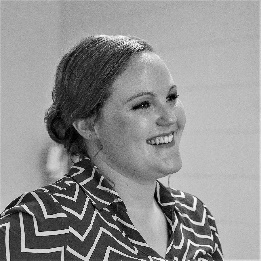 Dr. Diana Brandon Teaching Faculty I3205A Stone Building(850) 644-8793dbrandon2@fsu.edu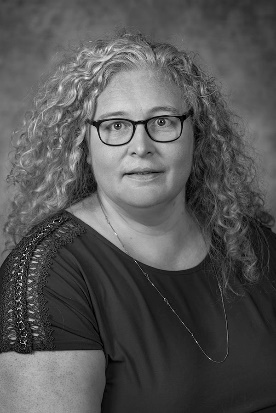 Dr. Kerry BurnerMasters Program Coordinator(850) 645-1288Teaching Faculty  IIkburner@campus.fsu.edu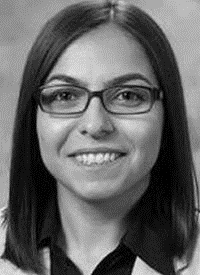 Dr. Secil CaskurluAssistant Professor2304B Stone Building(850)scaskurlu@fsu.edu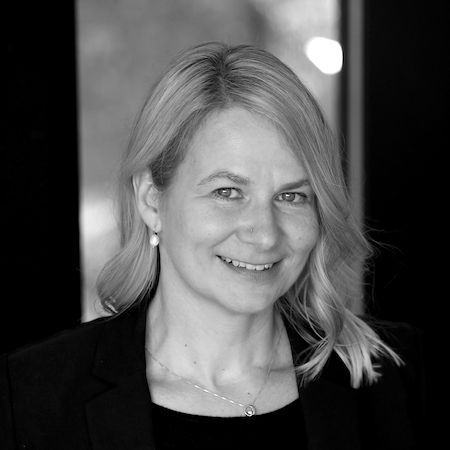 Dr. Vanessa Dennen ISLT Program Coordinator, Ed.D. CoordinatorProfessor 3205H Stone Building
(850) 644-8783vdennen@admin.fsu.edu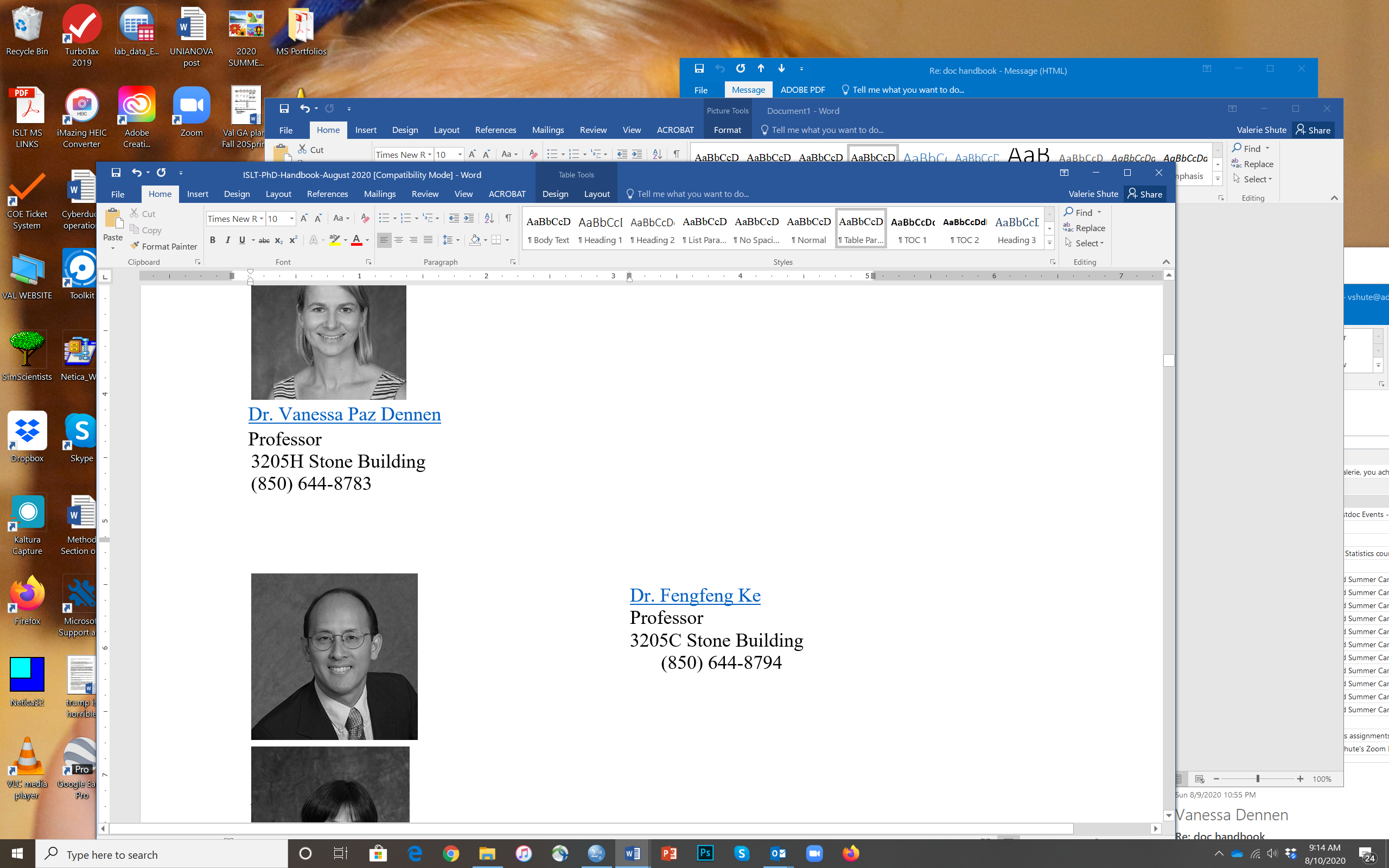 Dr. Allan Jeong Certificate CoordinatorAssociate Professor 3205E Stone Building(850) 644-8784ajeong@admin.fsu.edu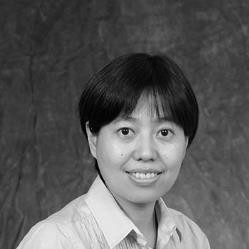 Dr. Fengfeng KeProfessor 3205F Stone Building(850) 644-8794fke@admin.fsu.edu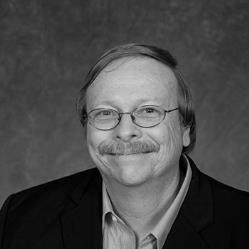 Dr. James D. Klein EPLS ChairProfessor3206N Stone Building (850) 644-8789jklein@fsu.edu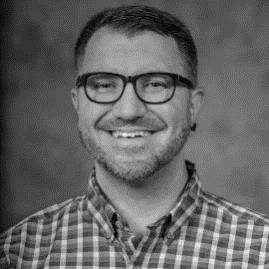 Dr. Bret Staudt-WilletAssistant ProfessorPh.D. Coordinator 3205G Stone Building(850) 644-8785Bret.StaudtWillet@fsu.eduStaff MemberContact InformationStaff Member Contact Information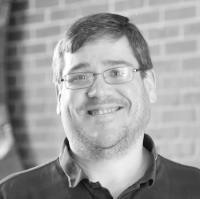 Bryan RichardsSr. Administrative Specialist 3210A Stone Building (850) 645-7976brichards@fsu.edu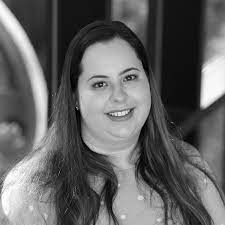 Jennifer Walsh
Academic Program Specialist 3210E Stone Building
(850) 644-8780
jnwalsh@fsu.edu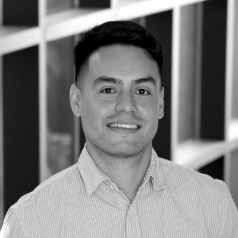 Jose Cruz-TorresProgram Associate
3210F Stone Building(850) 644-8792jmc11n@fsu.eduCo-Director for Graduate StudiesAcademic Support AssistantAdministrative AssociateLisa Beverly2301 Stone Building(850) 644-7914lbeverly@fsu.eduBernadine Thompson 2301 Stone Building(850) 644-7913bathompson@fsu.eduKerry Behnke 1107 Stone Building(850) 645-8382kbehnke@fsu.edu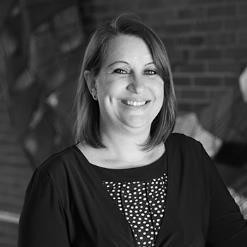 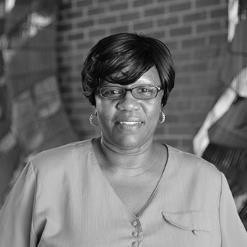 